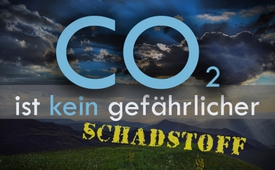 Wissenschaftler sagen aus – Kohlendioxid ist kein gefährlicher Schadstoff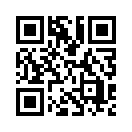 Unser „reales“ Leben entpuppt sich – durch Manipulationen von Politik und Medien – zunehmend als inszenierte „Show“. Freie Medien tragen dazu bei, den Schwindel zu durchschauen. Ist Kohlendioxid ein gefährlicher Schadstoff oder ein Molekül des Lebens? Wissenschaftler sehen in der Hysterie, um die globale Erwärmung einen Pseudokrieg, der darauf abzielt, die Bürger finanziell zu belasten.Im Jahr 1998 wurde von dem Regisseur Peter Weir der bekannte Film „Die Truman Show“ produziert. Die zentrale Figur des Films ist der Versicherungsangestellte Truman Burbank, der – ohne davon zu wissen – der Hauptdarsteller einer Fernsehserie ist. Diese hat sich zum Ziel gesetzt, das Leben eines Menschen von Geburt an per Liveübertragung im Fernsehen zu präsentieren. Truman lebt völlig abgeschottet von der realen Welt in einer künstlich errichteten, idyllischen Kleinstadt, umgeben von Schauspielern und 5.000 versteckten Kameras. Erst nach über 29 Jahren wird Truman langsam misstrauisch, als versehentlich ein Scheinwerfer, der einen Stern darstellen sollte, direkt vor seinen Füßen zu Boden fällt. Aber auch unser „reales“ Leben entpuppt sich – aufgrund der Manipulationen durch Politik und Medien – zunehmend als inszenierte „Show“. Freie Medien tragen dazu bei, den Schwindel zu durchschauen und gleichsam, wie die Filmfigur Truman, zur wahren Identität zurück zu finden.
In gleicher Manier möchte die anschließende Sendung Ihnen, liebe Zuschauer, einmal mehr die Augen öffnen für die „inszenierte Show“ des „menschgemachten“ Klimawandels.

Wissenschaftler sagen aus - Kohlendioxid ist kein gefährlicher Schadstoff
Im Januar 2018 unterzeichneten in den USA über 31.000 hochrangige Wissenschaftler eine Petition. Sie fordern ihre Regierungen dazu auf, das Abkommen über globale Klimaerwärmung von Kyoto in Japan und ähnliche Vorschläge abzulehnen. Laut ihrer Aussage ist Kohlendioxid kein gefährlicher Schadstoff, der aus der Atmosphäre entfernt werden müsste, sondern ein Molekül des Lebens, denn CO2 verstärkt das Pflanzenwachstum. Satellitenbilder zeigen auf, dass die Erde grüner wird und das sogar in Dürregebieten. Die Wissenschaftler sehen in der Hysterie, um die globale Erwärmung einen Pseudokrieg, der darauf abzielt, die Bürger finanziell zu belasten.von pg./hm./gpa.Quellen:https://www.epochtimes.de/umwelt/ueber-31-000-wissenschaftler-unterzeichnen-petition-hypothese-der-vom-menschen-verursachten-globalen-erwaermung-ist-falsch-a2323579.htmlDas könnte Sie auch interessieren:#Klimawandel - Die Klimalüge - www.kla.tv/KlimawandelKla.TV – Die anderen Nachrichten ... frei – unabhängig – unzensiert ...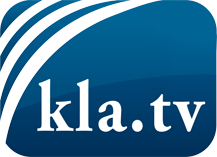 was die Medien nicht verschweigen sollten ...wenig Gehörtes vom Volk, für das Volk ...tägliche News ab 19:45 Uhr auf www.kla.tvDranbleiben lohnt sich!Kostenloses Abonnement mit wöchentlichen News per E-Mail erhalten Sie unter: www.kla.tv/aboSicherheitshinweis:Gegenstimmen werden leider immer weiter zensiert und unterdrückt. Solange wir nicht gemäß den Interessen und Ideologien der Systempresse berichten, müssen wir jederzeit damit rechnen, dass Vorwände gesucht werden, um Kla.TV zu sperren oder zu schaden.Vernetzen Sie sich darum heute noch internetunabhängig!
Klicken Sie hier: www.kla.tv/vernetzungLizenz:    Creative Commons-Lizenz mit Namensnennung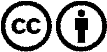 Verbreitung und Wiederaufbereitung ist mit Namensnennung erwünscht! Das Material darf jedoch nicht aus dem Kontext gerissen präsentiert werden. Mit öffentlichen Geldern (GEZ, Serafe, GIS, ...) finanzierte Institutionen ist die Verwendung ohne Rückfrage untersagt. Verstöße können strafrechtlich verfolgt werden.